Закиева Елена Вячеславовна,учитель начальных классовпедагогический стаж 28 лет.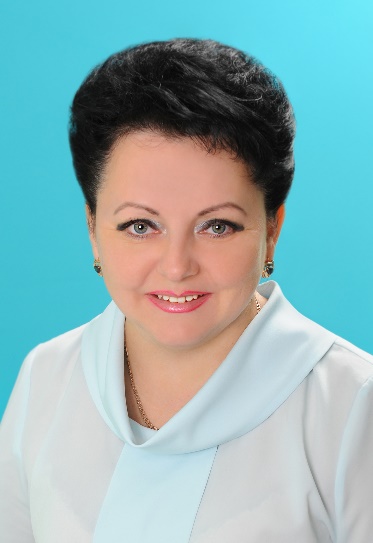 Образование В 1993 году окончила Нижневартовское педагогическое училище по специальности «Преподавание в начальных классах», квалификация: учитель начальных классов; В 1999 году окончила  Нижневартовский государственный педагогический институт по специальности «Педагогика и методика начального образования», квалификация: учитель начальных классов.Курсы повышения квалификации«Организация инклюзивного образования детей-инвалидов, детей с ограниченными возможностями здоровья в общеобразовательных организациях», 72 ч., 2016 г. «Программы развития цифровых компетенций педагога», 72 ч., 2019 г.  «Методические и содержательные особенности комплексного учебного курса «Особенности реализации программы духовно-нравственного воспитания «Социокультурные истоки»», 72 ч., 2020 г. «Оценивание уровня развития читательской грамотности обучающихся в соответствии с требованиями ФГОС», обучение с использованием ДОТ, 40 ч., 2020 г. Участие в педагогической мастерской «Метапредметные технологии в школе», 24 ч., 2019г.Награды учителяТранслирование в педагогических коллективах опыта практических результатов своей профессиональной деятельностиСсылки на WEB-страницы:Документы для аттестации, Облако mail.ru: https://cloud.mail.ru/public/JC8S/eQqYNdL6tДипломы об образовании: https://cloud.mail.ru/public/DQm1/m5p1yaJXAПовышение квалификации: https://cloud.mail.ru/public/Jf7A/CEZV4anAt Рабочие программы 3 класс 2021-2022: https://cloud.mail.ru/public/NvFA/TZfr1Mdwt 4. Программа внеурочной деятельности: https://cloud.mail.ru/public/YxBA/69vrLv9rU 5. Благодарности от социальных партнеров: https://cloud.mail.ru/public/ocTm/qrYQSRPFN 6. Грамоты учителя: https://cloud.mail.ru/public/wkcg/mGEQYv7Li Федеральный уровень: https://cloud.mail.ru/public/pDiR/VXtdH4ev7 Региональный уровень: https://cloud.mail.ru/public/XLQC/ycejMHeaa Муниципальный уровень: https://cloud.mail.ru/public/uEoD/WpKy69wFr 7. Награды обучающихся: https://cloud.mail.ru/public/q1Uy/QRRGtegAs Федеральный уровень: https://cloud.mail.ru/public/gtDs/vdMRHkjY8 Региональный уровень: https://cloud.mail.ru/public/goGM/aJ7LV2fha  Муниципальный уровень: https://cloud.mail.ru/public/84fV/DxttZeyQJ 8. Распространение опыта: https://cloud.mail.ru/public/a4Tw/GRz7vZSGi 9. Экспертная деятельность: https://cloud.mail.ru/public/DitV/HMcDYMnqu 10. Организация олимпиад: https://cloud.mail.ru/public/kEed/HtdMAvAvd 10.Вебинары: https://cloud.mail.ru/public/2w1D/SZvpeQSZ3 11. Школа цифрового века: https://cloud.mail.ru/public/8m96/ryYqQ3se6 12. Участие в педагогических сообществах: https://cloud.mail.ru/public/xgNm/UCxpqThH3 №Вид наградыГодФедеральный  уровень Федеральный  уровень Федеральный  уровень 1Диплом Центр Развития Молодёжи город Екатеринбург за организацию международного  дистанционного конкурса ЭМУ-Специалист 20112Диплом за 1 место во Всероссийском конкурсе «Лучшая технологическая карта по ФГОС -2020г в номинации «Начальное образование»20203Диплом Всероссийского фестиваля педагогического творчества. Москва за распространение своего педагогического опыта в рамках номинации «Педагогические идеи и технологии: среднее образование»201520164Диплом «Учитель цифрового века»  город Москва за активное применение в работе современных информационных технологий201520165Благодарственные письма за активное участие,  проведение и подготовку победителей Международных конкурсов и Всероссийских конкурсов:-II Международный блицтурнир «Крестики-нолики»; III Международной викторины «Лесная математика»; V Международный турнир по русскому языку «Путешествие по Лингвинии»; IV Международный блицтурнир по окружающему миру «Росток»; II Международная викторина «Чудеса природы»; IV Международная олимпиада «Зоопланета - необычные животные»; VIII Международная викторина «Поиграем в города»; «Олимпис 2019 – весенняя сессия»; Грамоты АНО «Центр развития молодежи» город Екатеринбург «ЭМУ-Специалист» II Всероссийская дистанционная олимпиада «Я знаю»; Международный конкурс-игра по русскому языку «Ёж»; Всероссийский конкурс «КИТ» Международный конкурс-игра по литературе «ПЕГАС»; Международный конкурс-игра «Астра- природоведение для всех»; Международный игровой конкурс по естествознанию «Гелиантус»2016-20216Сертификат за организацию и проведение Всероссийского конкурса по основам безопасности жизнедеятельности «Здоровый ребенок»20177Сертификат дистанционного информационно-образовательного проекта «Медиация в образовании»2016-17г8Благодарность московского центра непрерывного математического образования за участие в проверке ВПР по математике, русскому языку, окружающему миру 2021; 2021Региональный уровеньРегиональный уровеньРегиональный уровень1Благодарственное письмо департамента образования и молодёжной политики Ханты-Мансийского Автономного Округа- Югры за успехи в учебной и воспитательной деятельности.20182Диплом победителя 2 степени в региональном конкурсе научно-исследовательских, методических и творческих работ «Мой край»20213Благодарность Регионального оргкомитета игры-конкурса «Золотое Руно» город Ханты-Мансийск. 4Благодарственное письмо за организацию и проведение международного конкурса «Русский медвежонок – языкознание для всех»201720215Благодарность Регионального оргкомитета игрового конкурса по естествознанию «Гелиантус»2017-20186Сертификат «Подготовка организаторов в аудитории», институт развития образования г. Ханты-Мансийск20182021Муниципальный уровеньМуниципальный уровеньМуниципальный уровень1Благодарственное письмо  Департамента образования и молодежной политики города Мегиона за работу в жюри VI городской конференции проектных работ обучающихся младших классов «Юный исследователь»20162Благодарственное письмо  Департамента образования и молодежной политики города Мегиона за работу в составе экспертного жюри I городской деловой игры «Старт к успеху»20163Благодарственное письмо  Департамента образования и молодежной политики города Мегиона за работу в составе жюри  городского дистанционного конкурса рисунков «Дело было в феврале…»20164Благодарственное письмо  ДОиМП г. Мегиона за организацию и проведение городской игры по профориентации «Мегионская нефть» для младших школьников20175Благодарность МАУ «Экоцентр» за многолетнее сотрудничество и активное участие в мероприятиях20176Благодарность от фонда «Мы вместе» за участие в муниципальном этапе конкурса «За нравственный подвиг учителя» в рамках регионального этапа XV Всероссийского в области педагогики, воспитания и работы с детьми.20187Благодарность ДОиМП г.Мегиона за участие в муниципальном этапе конкурса «За нравственный подвиг учителя» в рамках регионального этапа XV Всероссийского в области педагогики, воспитания и работы с детьми.20198Благодарность ДОиМП г.Мегиона за участие в муниципальном этапе конкурса «За нравственный подвиг учителя» в рамках регионального этапа XV Всероссийского в области педагогики и воспитания.20219Благодарность ДОиМП г.Мегиона за участие в муниципальном этапе XXIX Международных Рождественских образовательных Чтений202010Благодарность ДОиМП г.Мегиона за участие в фестивале «Радуга истоков»202111Благодарность ДОиМП г.Мегиона за добросовестный труд и активное участие в проведении государственной итоговой аттестации по образовательным программам среднего общего образования в 2020 году202012Грамота ОГИБДД ОМВД России по г. Мегиону за участие в городском мероприятии «Посвящение в пешеходы»2018Участие в мероприятииУровень,годПодтверждающий документМетодическая разработка «Семинар: Комплексная работа как инструмент оценивания сформированности УУД» Публикация2018свидетельствоВыступление на фестивале «Радуга истоков»с разработкой урока «Слово о родителях»Городской   семинар 2020благодарностьПрезентация и сценарий урока «Обучение грамоте. Знакомство со звуком [щ], буквами Щщ»Публикация 2020свидетельствоСценарий урока Воспитание нравственных основ у младших школьников через социокультурный ряд: Родители, родительская любовь, уважение, семья»Публикация 2021свидетельствоПубликация работы: урок литературного чтения во 2 классе по теме Н.Носов «Живая шляпа»Публикация 2016гсертификатВыступление с докладом на межрегиональной научно- практической конференции: "Опыт создания единого образовательного пространства в преподавании курса "Основы религиозных культур и светской этики"  Публикация 2016сертификатЧлен жюри I городской деловой игры «Старт к успеху»Участие 2016благодарностьЧлен жюри городского конкурса проектных работ «Юный исследователь»Участие  2016благодарностьЧлен жюри городского дистанционного конкурса рисунков «Дело было в феврале…», посвященного 110 –летию со дня рождения Агнии БартоУчастие 2016благодарностьВебинар «Новый вид заданий для формирования умения работать с информацией в начальной шк.»Участие2021свидетельствоВебинар «Развивающая образовательная среда. Ресурсы и выборы.»Участие2021свидетельствоУчастие в педагогической мастерской по теме«Метапредметные технологии в школе»Участие2019сертификатУчастие в практико-ориентированном семинаре по теме «Комплексная работа как инструмент оценивания сформированности УУД»Участие2016приказЧлен жюри школьного конкурса проектных работ «Мы исследуем мир»Участие2019приказЧлен рабочей группы по подготовке образовательных программ на 2020- 2021уч.годУчастие2020приказОрганизатор в аудитории при проведении ЕГЭУчастие2016-2021благодарностьсертификатУчастие в методическом проектировании уроков в начальной школеУчастие2016приказМетодические недели в МАОУ «СОШ№4»Участие2016-2020приказ